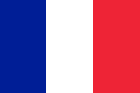 Greetings and Basic Questions/ AnswersGreetings and Basic Questions/ AnswersColours Colours Colours Colours Colours COULEURS(colours)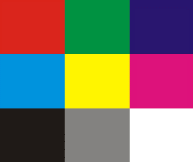 bleu(e) – bluenoir(e) – blackvert(e) – greenviolet(te) – violet                                        gris(e) – greyblanc(he) – whitejaune - yellowrouge – redorange – orangemarron - brownDays of the WeekDays of the Week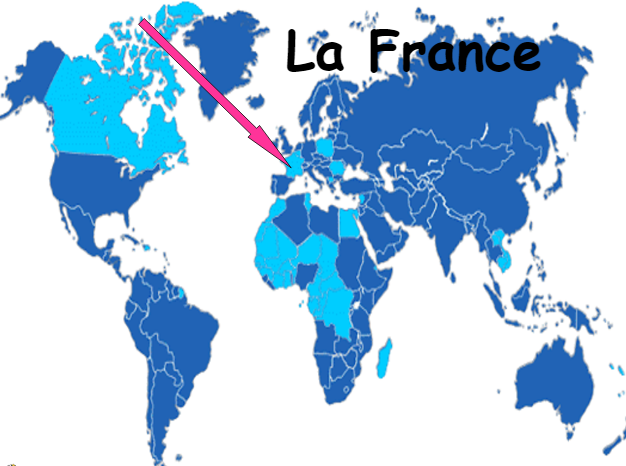 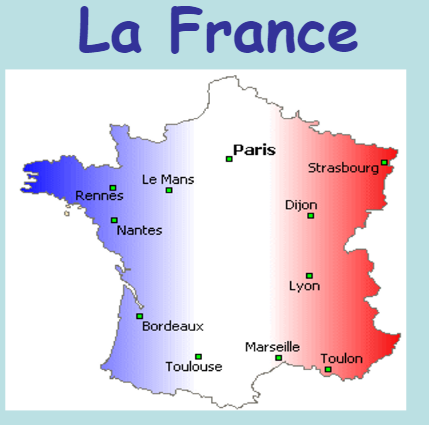 